Obrazec št. 3: PODATKI O OPERACIJI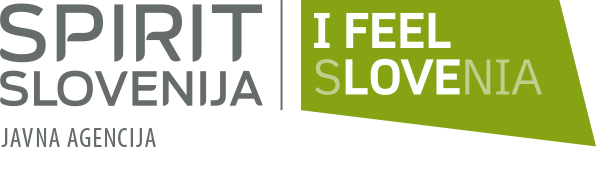 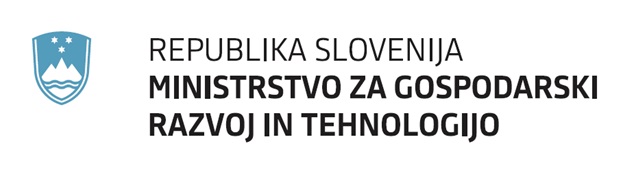 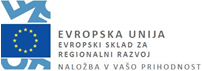 Javni razpis za izbor operacij delno financira Evropska unija, in sicer iz Evropskega sklada za regionalni razvoj (ESRR). Javni razpis za izbor operacij se izvaja v okviru »Operativnega programa za izvajanje Evropske kohezijske politike v obdobju 2014 – 2020«, prednostne osi: »Dinamično in konkurenčno podjetništvo za zeleno gospodarsko rast«; prednostne naložbe:  »Spodbujanje podjetništva, zlasti z enostavnejšim izkoriščanjem novih idej v gospodarstvu in pospeševanjem ustanavljanja novih podjetij, tudi prek podjetniških inkubatorjev«; specifičnega cilja: »Povečanje dodane vrednosti MSP«.PODATKI O OPERACIJIPODATKI O OPERACIJIPODATKI O OPERACIJIPODATKI O OPERACIJIPODATKI O OPERACIJIPODATKI O OPERACIJIPODATKI O OPERACIJIStroškovno mesto / računovodska koda operacije:Stroškovno mesto / računovodska koda operacije:Stroškovno mesto / računovodska koda operacije:Stroškovno mesto / računovodska koda operacije:Stroškovno mesto / računovodska koda operacije:Naziv operacije (do 100 znakov):Naziv operacije (do 100 znakov):Kratica operacije (do 20 znakov):Kratica operacije (do 20 znakov):Opišite načrtovane izboljšave poslovnih procesov (opis operacije) (do 3000 znakov):Opišite načrtovane izboljšave poslovnih procesov (opis operacije) (do 3000 znakov):Opišite načrtovane izboljšave poslovnih procesov (opis operacije) (do 3000 znakov):Opišite načrtovane izboljšave poslovnih procesov (opis operacije) (do 3000 znakov):Opišite načrtovane izboljšave poslovnih procesov (opis operacije) (do 3000 znakov):Opišite načrtovane izboljšave poslovnih procesov (opis operacije) (do 3000 znakov):Opišite načrtovane izboljšave poslovnih procesov (opis operacije) (do 3000 znakov):Kako bo operacija izboljšala konkurenčnost podjetja (do 3000 znakov):Kako bo operacija izboljšala konkurenčnost podjetja (do 3000 znakov):Kako bo operacija izboljšala konkurenčnost podjetja (do 3000 znakov):Kako bo operacija izboljšala konkurenčnost podjetja (do 3000 znakov):Kako bo operacija izboljšala konkurenčnost podjetja (do 3000 znakov):Kako bo operacija izboljšala konkurenčnost podjetja (do 3000 znakov):Kako bo operacija izboljšala konkurenčnost podjetja (do 3000 znakov):Lokacija izvajanja aktivnosti operacije (ustrezno izberite in izpolnite podatke o lokaciji): sedež prijavitelja sedež prijavitelja sedež prijavitelja sedež prijavitelja sedež prijavitelja(Ulica)Lokacija izvajanja aktivnosti operacije (ustrezno izberite in izpolnite podatke o lokaciji): sedež prijavitelja sedež prijavitelja sedež prijavitelja sedež prijavitelja sedež prijavitelja(Hišna številka)Lokacija izvajanja aktivnosti operacije (ustrezno izberite in izpolnite podatke o lokaciji): sedež prijavitelja sedež prijavitelja sedež prijavitelja sedež prijavitelja sedež prijavitelja(Poštna številka)Lokacija izvajanja aktivnosti operacije (ustrezno izberite in izpolnite podatke o lokaciji): sedež prijavitelja sedež prijavitelja sedež prijavitelja sedež prijavitelja sedež prijavitelja(Pošta)Lokacija izvajanja aktivnosti operacije (ustrezno izberite in izpolnite podatke o lokaciji): sedež prijavitelja sedež prijavitelja sedež prijavitelja sedež prijavitelja sedež prijavitelja(Občina)Lokacija izvajanja aktivnosti operacije (ustrezno izberite in izpolnite podatke o lokaciji): sedež prijavitelja sedež prijavitelja sedež prijavitelja sedež prijavitelja sedež prijavitelja(Kohezijska regija)Lokacija izvajanja aktivnosti operacije (ustrezno izberite in izpolnite podatke o lokaciji): poslovna enota / podružnica prijavitelja poslovna enota / podružnica prijavitelja poslovna enota / podružnica prijavitelja poslovna enota / podružnica prijavitelja poslovna enota / podružnica prijavitelja(Ulica)Lokacija izvajanja aktivnosti operacije (ustrezno izberite in izpolnite podatke o lokaciji): poslovna enota / podružnica prijavitelja poslovna enota / podružnica prijavitelja poslovna enota / podružnica prijavitelja poslovna enota / podružnica prijavitelja poslovna enota / podružnica prijavitelja(Hišna številka)Lokacija izvajanja aktivnosti operacije (ustrezno izberite in izpolnite podatke o lokaciji): poslovna enota / podružnica prijavitelja poslovna enota / podružnica prijavitelja poslovna enota / podružnica prijavitelja poslovna enota / podružnica prijavitelja poslovna enota / podružnica prijavitelja(Poštna številka)Lokacija izvajanja aktivnosti operacije (ustrezno izberite in izpolnite podatke o lokaciji): poslovna enota / podružnica prijavitelja poslovna enota / podružnica prijavitelja poslovna enota / podružnica prijavitelja poslovna enota / podružnica prijavitelja poslovna enota / podružnica prijavitelja(Pošta)Lokacija izvajanja aktivnosti operacije (ustrezno izberite in izpolnite podatke o lokaciji): poslovna enota / podružnica prijavitelja poslovna enota / podružnica prijavitelja poslovna enota / podružnica prijavitelja poslovna enota / podružnica prijavitelja poslovna enota / podružnica prijavitelja(Občina)Lokacija izvajanja aktivnosti operacije (ustrezno izberite in izpolnite podatke o lokaciji): poslovna enota / podružnica prijavitelja poslovna enota / podružnica prijavitelja poslovna enota / podružnica prijavitelja poslovna enota / podružnica prijavitelja poslovna enota / podružnica prijavitelja(Kohezijska regija)Lokacija izvajanja aktivnosti operacije (ustrezno izberite in izpolnite podatke o lokaciji):Predviden datum začetka izvajanja operacije (operacija se ne sme začeti pred datumom oddaje vloge):Predviden datum začetka izvajanja operacije (operacija se ne sme začeti pred datumom oddaje vloge):Predviden datum začetka izvajanja operacije (operacija se ne sme začeti pred datumom oddaje vloge):Predviden datum začetka izvajanja operacije (operacija se ne sme začeti pred datumom oddaje vloge):Predviden datum zaključka izvajanja operacije (operacija se ne sme zaključiti pred iztekom 200 dni od datuma oddaje vloge (skrajni rok za zaključek operacije je  15.9.2017)):Predviden datum zaključka izvajanja operacije (operacija se ne sme zaključiti pred iztekom 200 dni od datuma oddaje vloge (skrajni rok za zaključek operacije je  15.9.2017)):Predviden datum zaključka izvajanja operacije (operacija se ne sme zaključiti pred iztekom 200 dni od datuma oddaje vloge (skrajni rok za zaključek operacije je  15.9.2017)):Predviden datum zaključka izvajanja operacije (operacija se ne sme zaključiti pred iztekom 200 dni od datuma oddaje vloge (skrajni rok za zaključek operacije je  15.9.2017)):Ime in priimek ter funkcija članov projektne skupine operacije (vsaj dve osebi; eden izmed članov projektne skupine mora biti predstavnik vodstva podjetja):Ime in priimek ter funkcija članov projektne skupine operacije (vsaj dve osebi; eden izmed članov projektne skupine mora biti predstavnik vodstva podjetja):Ime in priimek ter funkcija članov projektne skupine operacije (vsaj dve osebi; eden izmed članov projektne skupine mora biti predstavnik vodstva podjetja):Ime in priimek ter funkcija članov projektne skupine operacije (vsaj dve osebi; eden izmed članov projektne skupine mora biti predstavnik vodstva podjetja):Število zaposlenih, ki bodo sodelovali pri izvajanju operacije:Število zaposlenih, ki bodo sodelovali pri izvajanju operacije:Število zaposlenih, ki bodo sodelovali pri izvajanju operacije:Število zaposlenih, ki bodo sodelovali pri izvajanju operacije:Naštejte področja poslovanja oz. poslovne funkcije na katere bo vplivala izvedba operacije:Naštejte področja poslovanja oz. poslovne funkcije na katere bo vplivala izvedba operacije:Naštejte področja poslovanja oz. poslovne funkcije na katere bo vplivala izvedba operacije:Naštejte področja poslovanja oz. poslovne funkcije na katere bo vplivala izvedba operacije:Načrtovana dodana vrednost na zaposlenega na dan 31.12.2018:Načrtovana dodana vrednost na zaposlenega na dan 31.12.2018:Načrtovana dodana vrednost na zaposlenega na dan 31.12.2018:Načrtovana dodana vrednost na zaposlenega na dan 31.12.2018:Ali bo imela izvedba operacije neposredni vpliv na (širši družbeni vpliv) ( pri vsaki trditvi ustrezno izberite in utemeljite izbiro):Ali bo imela izvedba operacije neposredni vpliv na (širši družbeni vpliv) ( pri vsaki trditvi ustrezno izberite in utemeljite izbiro):Ali bo imela izvedba operacije neposredni vpliv na (širši družbeni vpliv) ( pri vsaki trditvi ustrezno izberite in utemeljite izbiro):Ali bo imela izvedba operacije neposredni vpliv na (širši družbeni vpliv) ( pri vsaki trditvi ustrezno izberite in utemeljite izbiro):Ali bo imela izvedba operacije neposredni vpliv na (širši družbeni vpliv) ( pri vsaki trditvi ustrezno izberite in utemeljite izbiro):Ali bo imela izvedba operacije neposredni vpliv na (širši družbeni vpliv) ( pri vsaki trditvi ustrezno izberite in utemeljite izbiro):Ali bo imela izvedba operacije neposredni vpliv na (širši družbeni vpliv) ( pri vsaki trditvi ustrezno izberite in utemeljite izbiro):povečanje energetske učinkovitosti povečanje energetske učinkovitosti  DA     NEUtemeljitev: Utemeljitev: Utemeljitev: Utemeljitev: povečanje snovne učinkovitosti (npr. zmanjšanje uporabe vode, surovin, količin odpadkov, izpusta škodljivih snovi v okolje, itd)povečanje snovne učinkovitosti (npr. zmanjšanje uporabe vode, surovin, količin odpadkov, izpusta škodljivih snovi v okolje, itd) DA     NEUtemeljitev: Utemeljitev: Utemeljitev: Utemeljitev: ostale družbene vplive (npr. vpliv na zaposlene, dobavitelje, kupce, lokalno okolje, itd)   ostale družbene vplive (npr. vpliv na zaposlene, dobavitelje, kupce, lokalno okolje, itd)    DA     NEUtemeljitev: Utemeljitev: Utemeljitev: Utemeljitev: PODATKI O ZUNANJEM IZVAJALCU IN SVETOVALCU/IHPODATKI O ZUNANJEM IZVAJALCU IN SVETOVALCU/IHPODATKI O ZUNANJEM IZVAJALCU IN SVETOVALCU/IHPODATKI O ZUNANJEM IZVAJALCU IN SVETOVALCU/IHPODATKI O ZUNANJEM IZVAJALCU IN SVETOVALCU/IHPODATKI O ZUNANJEM IZVAJALCU IN SVETOVALCU/IHPODATKI O ZUNANJEM IZVAJALCU IN SVETOVALCU/IHDavčna številka zunanjega izvajalca:Naziv zunanjega izvajalca (popolno ali kratko ime):Ime in priimek svetovalca/ev, ki bo/bodo v imenu zunanjega izvajalca izvedel/i aktivnosti operacije:Aktivnosti, ki jih bo/do izvedel/i svetovalec/i v okviru operacije in bodo predmet sofinanciranja (→upravičeni stroški so stroški svetovalnih storitev, ki jih zagotovijo zunanji izvajalci v zvezi z uvajanjem izboljšav poslovnih procesov) (do 3000 znakov):Aktivnosti, ki jih bo/do izvedel/i svetovalec/i v okviru operacije in bodo predmet sofinanciranja (→upravičeni stroški so stroški svetovalnih storitev, ki jih zagotovijo zunanji izvajalci v zvezi z uvajanjem izboljšav poslovnih procesov) (do 3000 znakov):Aktivnosti, ki jih bo/do izvedel/i svetovalec/i v okviru operacije in bodo predmet sofinanciranja (→upravičeni stroški so stroški svetovalnih storitev, ki jih zagotovijo zunanji izvajalci v zvezi z uvajanjem izboljšav poslovnih procesov) (do 3000 znakov):Aktivnosti, ki jih bo/do izvedel/i svetovalec/i v okviru operacije in bodo predmet sofinanciranja (→upravičeni stroški so stroški svetovalnih storitev, ki jih zagotovijo zunanji izvajalci v zvezi z uvajanjem izboljšav poslovnih procesov) (do 3000 znakov):Aktivnosti, ki jih bo/do izvedel/i svetovalec/i v okviru operacije in bodo predmet sofinanciranja (→upravičeni stroški so stroški svetovalnih storitev, ki jih zagotovijo zunanji izvajalci v zvezi z uvajanjem izboljšav poslovnih procesov) (do 3000 znakov):Aktivnosti, ki jih bo/do izvedel/i svetovalec/i v okviru operacije in bodo predmet sofinanciranja (→upravičeni stroški so stroški svetovalnih storitev, ki jih zagotovijo zunanji izvajalci v zvezi z uvajanjem izboljšav poslovnih procesov) (do 3000 znakov):Aktivnosti, ki jih bo/do izvedel/i svetovalec/i v okviru operacije in bodo predmet sofinanciranja (→upravičeni stroški so stroški svetovalnih storitev, ki jih zagotovijo zunanji izvajalci v zvezi z uvajanjem izboljšav poslovnih procesov) (do 3000 znakov):Kolikokrat na mesec se bo projektna skupina sestala s svetovalcem/i (izberite):Kolikokrat na mesec se bo projektna skupina sestala s svetovalcem/i (izberite): 1-krat 2-krat 3-krat 3-krat 4 ali večkratAli ste v preteklosti že kdaj sodelovali z navedenim/i svetovalcem/i:Ali ste v preteklosti že kdaj sodelovali z navedenim/i svetovalcem/i: DA DA DA NE NEČe ste v preteklosti že sodelovali z navedenim/i svetovalcem/i, opišite preteklo sodelovanje (do 1000 znakov):Če ste v preteklosti že sodelovali z navedenim/i svetovalcem/i, opišite preteklo sodelovanje (do 1000 znakov):Če ste v preteklosti že sodelovali z navedenim/i svetovalcem/i, opišite preteklo sodelovanje (do 1000 znakov):Če ste v preteklosti že sodelovali z navedenim/i svetovalcem/i, opišite preteklo sodelovanje (do 1000 znakov):Če ste v preteklosti že sodelovali z navedenim/i svetovalcem/i, opišite preteklo sodelovanje (do 1000 znakov):Če ste v preteklosti že sodelovali z navedenim/i svetovalcem/i, opišite preteklo sodelovanje (do 1000 znakov):Če ste v preteklosti že sodelovali z navedenim/i svetovalcem/i, opišite preteklo sodelovanje (do 1000 znakov):Če ste v preteklosti že sodelovali z navedenim/i svetovalcem/i, opišite zakaj je sedajšnje sodelovanje drugačno od preteklega  (do 2000 znakov):Če ste v preteklosti že sodelovali z navedenim/i svetovalcem/i, opišite zakaj je sedajšnje sodelovanje drugačno od preteklega  (do 2000 znakov):Če ste v preteklosti že sodelovali z navedenim/i svetovalcem/i, opišite zakaj je sedajšnje sodelovanje drugačno od preteklega  (do 2000 znakov):Če ste v preteklosti že sodelovali z navedenim/i svetovalcem/i, opišite zakaj je sedajšnje sodelovanje drugačno od preteklega  (do 2000 znakov):Če ste v preteklosti že sodelovali z navedenim/i svetovalcem/i, opišite zakaj je sedajšnje sodelovanje drugačno od preteklega  (do 2000 znakov):Če ste v preteklosti že sodelovali z navedenim/i svetovalcem/i, opišite zakaj je sedajšnje sodelovanje drugačno od preteklega  (do 2000 znakov):Če ste v preteklosti že sodelovali z navedenim/i svetovalcem/i, opišite zakaj je sedajšnje sodelovanje drugačno od preteklega  (do 2000 znakov):FINANČNI NAČRT OPERACIJE (podatki morajo biti prikazani na dve decimalni mesti, zaokroženi navzdol)FINANČNI NAČRT OPERACIJE (podatki morajo biti prikazani na dve decimalni mesti, zaokroženi navzdol)Skupna vrednost operacije (upravičeni in neupravičeni stroški):EURVrednost upravičenih stroškov:EURVrednost neupravičenih stroškov:EURZaprošena višina subvencije:EURIntenzivnost pomoči:%Lastni viri:EURKraj in datumŽigIme in priimek zakonitega zastopnika prijaviteljaPodpis